RESOLUCIÓN NÚMERO CIENTO VEINTISIETE, NÚMERO CORRELATIVO MIGOB-2017-0131. UNIDAD DE ACCESO A LA INFORMACIÓN DEL MINISTERIO DE GOBERNACIÓN Y DESARROLLO TERRITORIAL. San Salvador, a las quince horas con treinta y cuatro minutos del día nueve de agosto de dos mil diecisiete. CONSIDERANDO: I. Que habiéndose presentado solicitud a la  Unidad de Acceso a la Información  de esta Secretaria de Estado por: ------------------------------------------------------, el día 24 de julio del año 2017. En la cual requiere: “por medio de la presente le solicito información oficiosa, acorde al art. 12 inciso b de la LAIP: 
1) copia digital del decreto No. 590. Ley del presupuesto General para el ejercicio financiero fiscal del año dos mil diecisiete. 
2) o en su defecto la copia digital del tomo No. 414 SAN SALVADOR, MIERCOLES1 DE FEBRERO DE 2017 NUMERO 22 del diario oficial. Ya que no está disponible para descargar en el archivo digital del Diario Oficial.” II. Que la referida solicitud cumple con todos los requisitos establecidos en el artículo 66 de la Ley de Acceso a la Información Pública (LAIP) y  el artículo 50 del Reglamento de la Ley antes citada, asimismo, la información solicitada no se encuentra entre las excepciones enumeradas en los artículos 19 y 24 de la Ley y 19 de su Reglamento. III. Conforme artículo 70 de la LAIP, se trasladó la solicitud a la Dirección de Imprenta Nacional, la que remitió la información solicitada. POR TANTO, conforme a los Arts. 1, 2,  6, 18 y 86 inc. 3° de la Constitución de Republica, y en base al derecho que le asiste a la solicitante enunciado en el Art. 2 y Arts. 7, 9, 50, 62 y 72 de la Ley de Acceso a la Información Pública, esta dependencia, RESUELVE: 1° CONCEDER el acceso a la información solicitada. 2° Remítase la presente por medio señalada para tal efecto. NOTIFÍQUESE.JENNI VANESSA QUINTANILLA GARCÍAOFICIAL DE INFORMACIÓN AD-HONOREM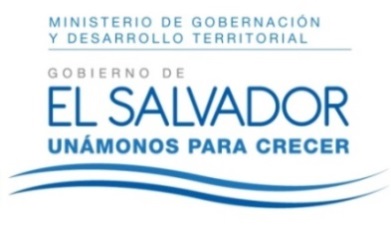 MINISTERIO DE GOBERNACIÓN Y DESARROLLO TERRITORIALREPÚBLICA DE EL SALVADOR, AMÉRICA CENTRALMINISTERIO DE GOBERNACIÓN Y DESARROLLO TERRITORIALREPÚBLICA DE EL SALVADOR, AMÉRICA CENTRALMINISTERIO DE GOBERNACIÓN Y DESARROLLO TERRITORIALREPÚBLICA DE EL SALVADOR, AMÉRICA CENTRAL